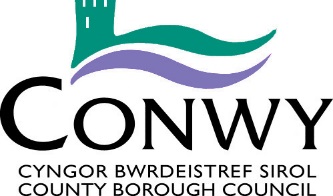 JOB DESCRIPTIONReview Date/Right to VaryThis job description is not intended to be an exhaustive list of duties.  The Authority reserves the right, after appropriate consultation with you, to vary your duties and responsibilities within the parameters of your grade and occupational competence in order to respond to changes in the needs of the service.Signed by:  ………………………………………….	Date:  ……………………………..Employee’s Name and SignatureApproved by Head of Service:  …………………………………..   Date:   ……………………………..PERSON SPECIFICATIONPost: Science Technician Date: July 2022Please Note: In order to be shortlisted for this post you will need to demonstrate that you meet all the criteria ranked as E - Essential.Identification of the requirements will be through the:Application Form (AF), Interview (I), Test at interview (T), Presentation at interview (P), Verification (V) Reference (R)Post Title:Science TechnicianDepartment / Service: Education Hours:32 ½ hours, term time plus 5 daysLevel:G04Location:Ysgol Y CreuddynJob Evaluation Number: SL0976Responsible to:Head of Department + Business ManagerResponsible For: (Staff)N/AJob Purpose:To provide general support in science, including preparation and maintenance of resources and support to staff and pupils. To maintain science equipment and chemical stocks. In collaboration with the head of department, ensure Health and Safety requirements are observed in relation to use and storage of science equipment and chemicals. Duties and Responsibilities -  Support for the TeacherDuties and Responsibilities -  Support for the TeacherCreate and maintain a purposeful, orderly and productive working environment.Ensure timely and accurate preparation and use of specialist equipment/resources/  materials as required by staff/curriculum/lesson plans, etc.Maintain records as requested.Ensure that Health and Safety requirements are met through the monitoring and maintenance of chemicals, specimens and laboratory equipment and resources.Ensure the health and safety of pupils at all times and encourage their good behaviour.Administer routine tests and invigilate exams.Provide clerical/administrative support relevant to science, for example typing, word processing, record keeping, photocopying, printing, collection and recording of money, etc.Ensure that mains gas supply is switched off, safety equipment is checked, safety glasses are fit for use and that items of hazardous stock are securely stored.Clean up and safely dispose of chemical spillages.Duties and Responsibilities -  Support for the CurriculumDuties and Responsibilities -  Support for the CurriculumMonitor and arrange stock and supplies, cataloguing as required.Maintain specialist equipment, check for quality/safety, undertake repairs/modifications within own capabilities and report other damages/needs.Demonstrate and assist Teachers in safe and effective use of specialist equipment/materials and chemicals.Order and maintain stock.Research new techniques and practices in line with curriculum changes and cascade to Head of Subject.Provide technical advice and guidance to teaching staff as required.Duties and Responsibilities -  Support for the SchoolDuties and Responsibilities -  Support for the SchoolBe aware of and comply with policies and procedures relating to child protection, health, safety and security and confidentiality, reporting all concerns to an appropriate person.Be aware of and support difference and ensure all pupils have equal access to opportunities to learn and develop.Contribute to the overall ethos/work/aims of the school.Appreciate and support the role of other professionals.Attend and participate in relevant meetings as required.Participate in training and other learning activities and performance management as required.Assist with the supervision of pupils in and out of lesson times including before and  after school, lunchtimes as well as clubs, extra-curricular activities.Act as invigilators for formal examinations.Employees will be required to give certain information relating to themselves in order that the Authority may properly carry out its duties, rights and obligations as  an employer. The Authority will process and control such data principally for personnel, administrative and payroll purposes.  Duties and Responsibilities – Corporate Duties and Responsibilities – Corporate To be responsible for establishing good working relationships both internally and externally.Compliance with the Authority’s Policies and Procedures and to make known to Senior Officers any areas which are not adequately covered.To participate actively in supporting the Authority’s principles and practices of equality of opportunity as laid down within the Equalities Policy.To be responsible for the application of Health & Safety practices within the daily operations, sharing a common responsibility for Health & Safety across the department, directorate and Authority as a whole.Employees will be required to give certain information relating to themselves in order that the Authority may properly carry out its duties, rights and obligations as an employer.  The Authority will process and control such data principally for personnel, administrative and payroll purposes.As a term of your employment and in order to maintain effective departmental operations, you may be required to undertake any other reasonable task, commensurate with your grade, as determined by your Line Manager or Head of Service.Conwy is committed to safeguarding children and vulnerable groups. All Council employees are expected to be aware of the Corporate Safeguarding Policy and their responsibility to report any concerns in the appropriate manner and timescales.FactorRequirementsHow IdentifiedEssentialDesirableKnowledge & SkillsHNC or equivalent qualification in laboratory science or equivalent  experience of COSHH and CLEAPSS pertaining to the setup of practical experiments and the monitoring and control of hazardous chemical stocks.AF/I/VEKnowledge & SkillsGood standard of education with 5 GCSE’s or Equivalent.AF/VEKnowledge & SkillsExperience of working with children of relevant age.AF/IDKnowledge & SkillsExperience of working in a school environment with the ability to support in chemistry, biology and physics.AF/I/RDKnowledge & SkillsExperience of technical/resource support.AF/I/REKnowledge & SkillsAbility to work under pressure to complete deliverables and adhere to deadlines.AF/I/REKnowledge & SkillsExcellent organisational skills including an ability to manage own workload and plan activities.AF/I/REKnowledge & SkillsExcellent communication skills in written and spoken English.AF/I/REKnowledge & SkillsFluency in written and spoken WelshAF/I/VEKnowledge & SkillsGood numeracy, literacy and ICT skillsAF/VEKnowledge & SkillsFull working knowledge of relevant policies/code of practice and awareness of relevant legislation.AF/I/RDKnowledge & SkillsUse of relevant equipment/resources.AF/I/RDKnowledge & SkillsRelevant knowledge of first aidAF/I/RDSupervision & ManagementN/ACreativity & InnovationExcellent personal motivation and enthusiasm for completing assigned tasks.AF/I/RECreativity & InnovationAbility to communicate complex technical issues to colleagues.AF/I/RECreativity & InnovationAbility to analyse problems with equipment/apparatus & resolve them.AF/I/RECreativity & InnovationAbility to self-evaluate learning needs and actively seek learning opportunities.AF/I/RECreativity & InnovationAbility to research and organise information for inclusion in  documents and reports.AF/I/REContacts & RelationshipsExcellent interpersonal skills and an ability to communicate effectively, in both written and verbal form with staff.I/REContacts & RelationshipsAbility to integrate into and work effectively within a team  environment understanding school roles and responsibilities and your own position within these.I/REContacts & RelationshipsAbility to relate well to childrenI/REContacts & RelationshipsFull understanding of the range of support services/ providers and  ability to work with such agenciesAF/RDDecisions / RecommendationsAbility to make decisions independently within an agreed objective framework.I/REResourcesAbility to manage resources efficiently including maintaining accurate stock records and monitoring and controlling hazardous chemical  stocks.I/REPhysical DemandsAbility to carry out daily duties in and around the school environment – including setting up and moving technical equipment.AF/RE